АНТИТЕРРОРИСТИЧЕСКАЯ ЗАЩИЩЕННОСТЬ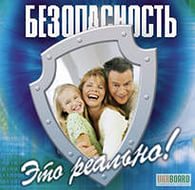 Безопасность зависит от нас самих. Полиция может помочь, может посодействовать в предотвращении терактов, но стоять за спиной каждого не в силах. Притупление нашей бдительности — извечная мечта террористов. На улице, в транспорте, во дворах и подъездах мы должны быть внимательными и осмотрительными. Это не подозрительность. Нет. Это наш хозяйский подход ко всему окружающему.НОРМАТИВНО-ПРАВОВАЯ БАЗА1. Федеральный закон от 28.12.2010 № 390-ФЗ "О безопасности"Настоящий Закон закрепляет правовые основы обеспечения безопасности личности, общества и государства, определяет систему безопасности и ее функции, устанавливает порядок организации и финансирования органов обеспечения безопасности, а также контроля и надзора за законностью их деятельности.2. Федеральный закон от 6 марта 2006 года № 35-ФЗ «О противодействии терроризму».Настоящий Федеральный закон устанавливает основные принципы противодействия терроризму, правовые и организационные основы профилактики терроризма и борьбы с ним, минимизации и (или) ликвидации последствий проявлений терроризма, а также правовые и организационные основы применения Вооруженных Сил Российской Федерации в борьбе с терроризмом.3. Указ Правительства РФ от 12 мая 2009 года № 537 «О стратегии национальной безопасности Российской Федерации до 2020 года».4. Указ Президента от 15 февраля 2006 № 116 «О мерах по противодействию терроризму».5. Федеральный закон от 11 марта 1992 года № 2487-1 (от 05.05.2014) «О частной детективной и охранной деятельности в Российской Федерации».6. Письмо Министерства образования РФ «О проведении занятий по вопросам противодействия химическому и биологическому терроризму» от 15 октября 2001 г. № 42-15/42-11.ОРГАНИЗАЦИОННО – РАСПОРЯДИТЕЛЬНАЯ  ДОКУМЕНТАЦИЯ ПО АНТИТЕРРОРИСТИЧЕСКОЙ БЕЗОПАСНОСТИ   в ДОУ 1. Наблюдательное дело о состоянии антитеррористической защищенности объекта: - организационные документы (планы, приказы, инструкции, памятки, методические рекомендации, справки, акты гостехнадзора и т.д.); - сведения о технической укрепленности объекта (связь, освещение, наличие заборов и т.д.); - сведения о численности охраны, их экипировке, обучении и о проводимых мероприятиях, вязанных с профессиональной подготовкой; - система взаимодействия с ОВД и другими службами, задействованными при возникновении чрезвычайных обстоятельств. План взаимодействия с территориальными подразделениями МВД, ГКЧС и другими заинтересованными ведомствами: - план-схема эвакуации персонала при совершении террористического акта.  2. Приказ о назначении ответственного лица за проведение мероприятий антитеррористической направленности. 3. План профилактических мероприятий по предупреждению, пресечению террористических акций. 4. Инструкции о действии персонала по недопущению на охраняемом объекте террористического акта. 5. Схема взаимодействия с ОВД и другими службами, задействованными при возникновении ЧС. 6. Информационные стенды. 7. Памятка по антитеррористической безопасности8. Паспорт антитеррористической защищенности МБДОУ